ПАСПОРТОБЪЕКТА УВЕКОВЕЧИВАЮЩЕГОПАМЯТЬ ПОГИБШИХ ПРИ ЗАЩИТЕ ОТЕЧЕСТВА(Регион/ муниципальное образование/ городской (муниципальный) округ, муниципальный район / порядковый номер паспорта/ год)3. Фотографическое изображение объекта (1-3 фотографии):09.05.2021 Дата съемки (число, месяц, год).не проводились	(проводились, не проводились).село Новая Еловкасело Новая ЕловкаНовоеловский сельсовет Новоеловский сельсовет Большеулуйский районБольшеулуйский район(наименование населенного пункта)(наименование населенного пункта)Администрация Администрация Новоеловского сельсоветаНовоеловского сельсоветаБольшеулуйского районаБольшеулуйского районаКрасноярского краяКрасноярского края          (наименование ОМСУ)24/26/06/001 /20221.	Сведения о наименовании объекта:Памятник воинам, павшим в годы Великой Отечественной Войны(полное наименование объекта)2.	Сведения о праве собственности объекта:Объект в собственности Администрации Новоеловского сельсовета                     (муниципальная, региональная, федеральная собственность)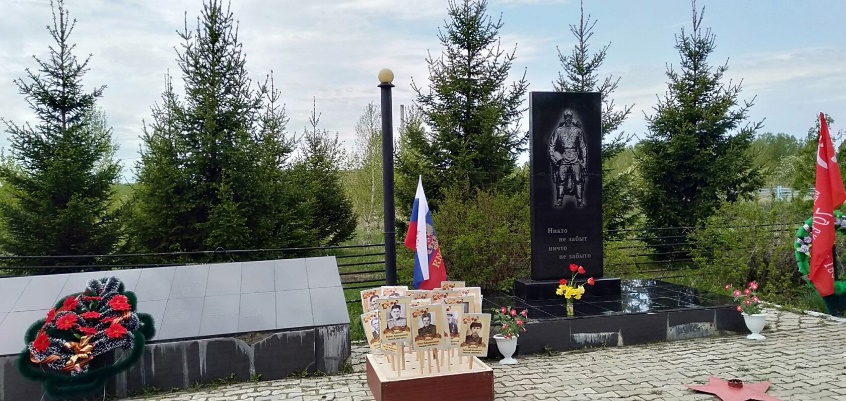 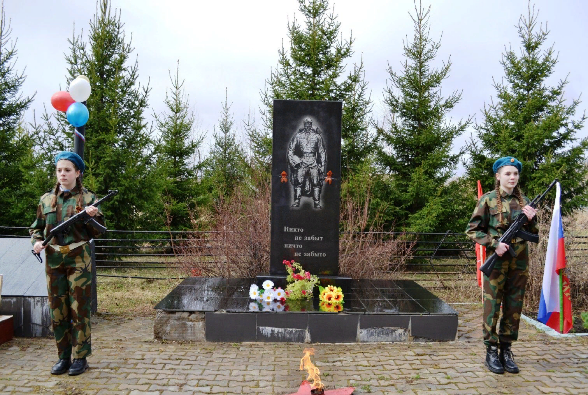 4. Место расположения объекта.  4.1. Адресная привязка объекта: 662113, Красноярский край, Большеулуйский район, село Новая Еловка, улица Советская, 49Б.4.2. Координаты объекта: 56029'43"N  90038'28"E4.3. Кадастровый номер земельного участка, на котором расположен Объект24:09:3701002:924.4. Кадастровый номер объекта недвижимости 24:09:3701002:3395. Форма увековечения памяти:Памятник воинам, павшим в годы Великой Отечественной Войны(памятник, стела, обелиск, мемориальная доска,другие мемориальные сооружения и объекты (указать какие)).6. Краткое описание объекта с указанием исторических сведений:  Памятник расположен на брусчатке, состоит из четырех частей, прямоугольной подставки, вертикальной плиты прямоугольной формы из черного гранита с изображением солдата и гравировки на  постаменте «Никто не забыт, ничто не забыто». С правой стороны расположена тумба с нанесенными фамилиями участников Великой Отечественной Войны. Памятник по периметру огражден металлическим ограждением. В вечернее и ночное время памятник освещен фонарями.7. Сведения о времени возникновения или дате создания объекта: 07.06.2004 г.8. Сведения о дате капитального ремонта / реконструкции объекта:8.1. Капитальный ремонт: –8.2. Реконструкция объекта:  – 9. Кем осуществляется уход за объектом:Уход за памятником осуществляется учащимися муниципального казенногоучреждения «Новоеловская средняя общеобразовательная школа»10. Подпись, заверенная печатью, представителя ОМСУ:Глава Новоеловского сельсовета                         Е. В. Краева(должность)(подпись)(расшифровка подписи)МП